 TvoŘÍME v Klubu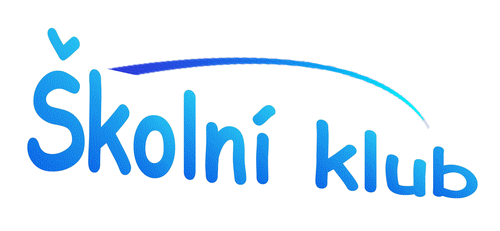 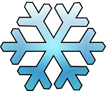 Kdy: 29.12. a 30.12.2021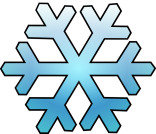 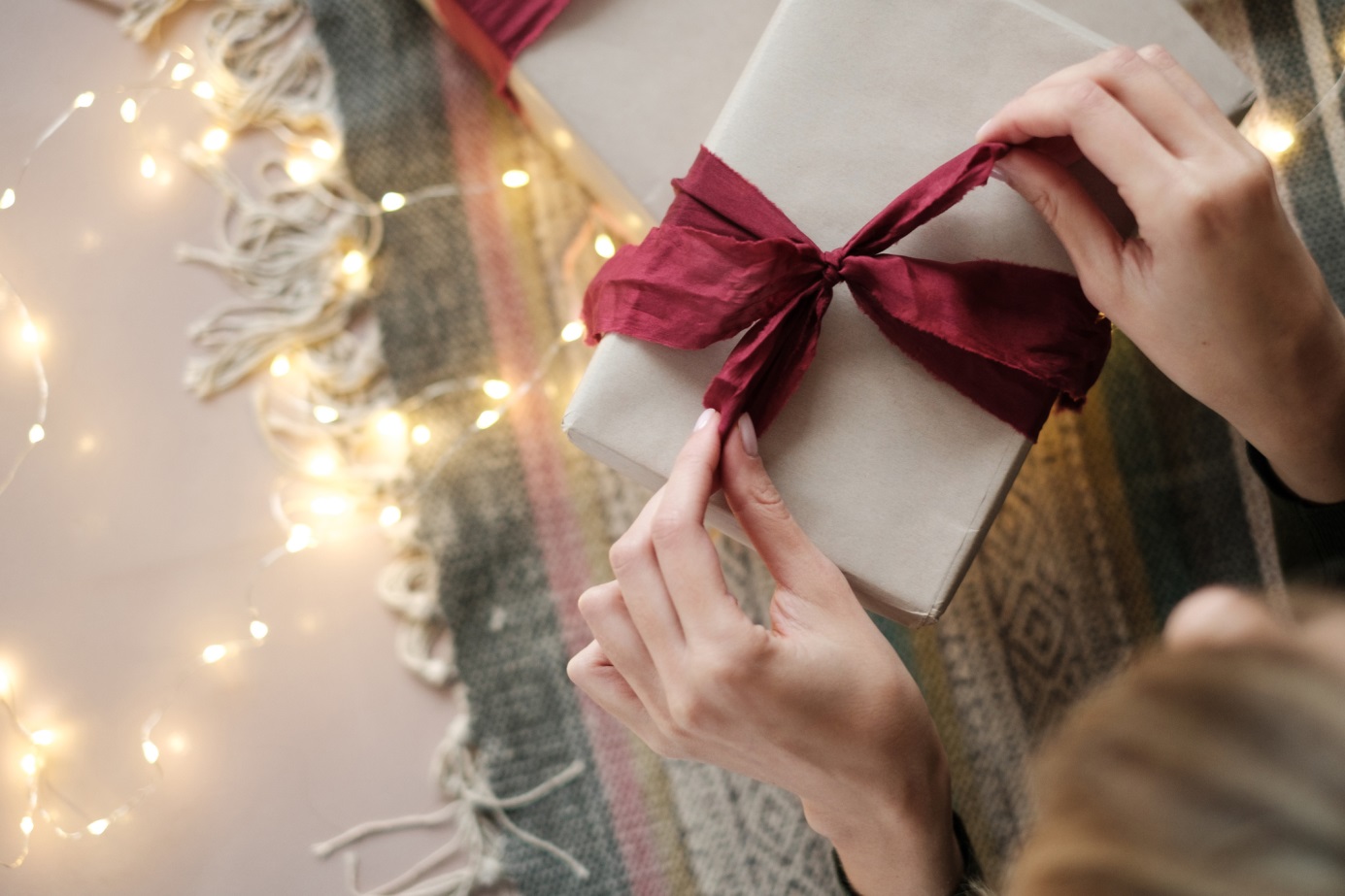 Z pohodlí Školního klubu žáci vytvoří zajímavé výrobky, které budou prodávat 2. prosince ve stánku ŠK.Na všechny se těšíme!!!